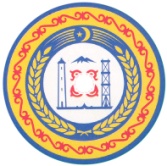                                      	ПРОЕКТ                                          АДМИНИСТРАЦИЯ                                          НОХЧИЙН РЕСПУБЛИКА                НОЖАЙ-ЮРТОВСКОГО МУНИЦИПАЛЬНОГО       НАЖИН-ЮЬРТАН МУНИЦИПАЛЬНИ            РАЙОНА ЧЕЧЕНСКОЙ РЕСПУБЛИКИ                         КIОШТАН АДМИНИСТРАЦИ       366241, ЧР, Ножай-Юртовский район, с. Ножай-Юрт, ул. А.Кадырова 3, nojayurt@mail.ru.т/ф 8 (87148) 2-22-57" ____"  ____________2017 г.                                                            № _____                                                                       П О С Т А Н О В Л Е Н И Е        В соответствии  с Законом Чеченской Республики от 19 августа 2013 г. № 27-рз «О системе капитального ремонта общего имущества в многоквартирных домах, расположенных на территории Чеченской Республики», администрация Ножай-Юртовского муниципального района                                        ПОСТАНОВЛЯЕТ:1.Утвердить      перечень     многоквартирных     домов,      расположенных на территории   Ножай-Юртовского муниципального   района,   собственники
которых в 3-х месячный срок с момента получения предложений не
приняли решение о проведении капитального ремонта общего имущества
в этих многоквартирных домах (согласно приложению).2.Провести        капитальный    ремонт    в        данных    многоквартирных
домах в соответствии с краткосрочным планом реализации региональной
программы   капитального   ремонта   и   предложениями   регионального
оператора.3.Настоящее постановление опубликовать в  районной газете «Халкъан      дош» и разместить на  официальном  сайте администрации Ножай-  Юртовского муниципального района в сети Интернет.4.Контроль за выполнением настоящего постановления возложить на  заместителя  главы администрации Ножай-Юртовского муниципального      района – С.С.Лорсанова.Глава Администрации Ножай-                                                                             Юртовского муниципального района                                     А.Г.Музуруев                  Приложение  к постановлению администрации Ножай- Юртовского муниципального районаот «_____» ________2017 г. №_____ПЕРЕЧЕНЬ        многоквартирных домов, расположенных на  территории   Ножай- Юртовского   муниципального   района,   собственники          которых   не приняли решения о проведении капитального ремонта общего имущества в этих многоквартирных домах№№ п/пНаименование улицНомердомаГодпостройкиК-воэтажейК-воподъездовК-воквартирОбщаяплощадьЖилаяплощадь1.Ул.Самбиева37196422  8 561,0372,42.Ул.Самбиева43197222161032,0749,03.Ул.Самбиева44198223181833,0801,34.Ул.Самбиева48198721  8  579,6354,85.Ул.Самбиева49199121  8 579,6383,4